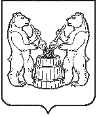 АДМИНИСТРАЦИЯУСТЬЯНСКОГО МУНИЦИПАЛЬНОГО РАЙОНААРХАНГЕЛЬСКОЙ ОБЛАСТИПОСТАНОВЛЕНИЕот 27 апреля 2022 года № 751р.п. ОктябрьскийОб установлении публичного сервитутаНа основании ходатайства публичного акционерного общества «Россети Северо-Запад» в соответствии с подпунктом 1 статьи 39.37, подпунктом 5 статьи 39.38 и подпунктом 2 пункта 1 статьи 39.43 Земельного кодекса Российской Федерации администрация Устьянского муниципального района Архангельской области ПОСТАНОВЛЯЕТ:1. Установить в пользу публичного акционерного общества «Россети Северо-Запад» (ОГРН 1047855175785, ИНН 7802312751, почтовый адрес: 196247, Россия, город Санкт-Петербург, площадь Конституции, дом 3, литер А, помещение 16Н, адрес электронной почты: post@mrsksevzap.ru) публичный сервитут общей площадью 443 кв.м, в целях эксплуатации существующего объекта электросетевого хозяйства– КТП-63 кВа "Харитоновская" № 729 Д-3 в отношении:1.1. частей земель, расположенных в кадастровом квартале: 29:18: 081201.Утвердить границы публичного сервитута согласно приложению.Срок публичного сервитута устанавливается на 49 (сорок девять) лет.Срок, в течение которого использование частей земельных участков и расположенных на них объектов недвижимого имущества в соответствии с их разрешенным использованием будет невозможно или существенно затруднено в связи с осуществлением сервитута, составляет не более 3-х месяцев.Обоснованием необходимости установления публичного сервитута является эксплуатация существующего объекта электросетевого хозяйства – КТП-63 кВа "Харитоновская" № 729 Д-3, используемого для организации электроснабжения населения муниципального образования «Устьянский муниципальный район», на основании передаточного акта ОАО "Архэнерго", реорганизуемого в форме присоединения от 14.09.2007 г. №б/н, договора о присоединении от 29.10.2007 г. №б/н, Инвентарной описи основных средств от 30.06.2007 №б/н.Порядок установления зон с особыми условиями использования территорий и содержание ограничений прав на земельные участки в границах таких зон установлен постановлением Правительства Российской Федерации от 24.02.2009 № 160 «О порядке установления охранных зон объектов электросетевого хозяйства и особых условий использования земельных участков, расположенных в границах таких зон».Обладатель публичного сервитута обязан привести земельный участок в состояние, пригодное для его использования в соответствии с разрешенным использованием, в срок не позднее, чем три месяца после завершения ремонта (реконструкции) инженерного сооружения, для эксплуатации которого был установлен публичный сервитут.Обладатель публичного сервитута обязан снести объекты, размещенные им на основании публичного сервитута, и осуществить при необходимости рекультивацию земельного участка в срок не позднее, чем шесть месяцев с момента прекращения публичного сервитута.Обладатель публичного сервитута вправе до окончания срока публичного сервитута обратиться с ходатайством об установлении публичного сервитута на новый срок.Комитету по управлению муниципальным имуществом администрации Устьянского муниципального района Архангельской области в течении 5 рабочих дней со дня принятия решения об установлении публичного сервитута обеспечить опубликование настоящего постановления (за исключением приложений к нему) в муниципальном вестнике «Устьяны» и разместить на официальном сайте администрации Устьянского муниципального района Архангельской области в информационно-телекоммуникационной сети «Интернет».Публичный сервитут считается установленным со дня внесения сведений о нем в Едином государственном реестре недвижимости.Глава Устьянского муниципального района                		          	       С.А. КотловПриложение 1к постановлению администрацииУстьянского муниципального районаАрхангельской области  от 27 апреля 2022 г. № 751Публичный сервитут с целью размещения объекта электросетевого хозяйства(КТП-63 кВа "Харитоновская" № 729 Д-3) в кадастровом квартале 29:18:081201,расположенного по адресу: Архангельская область, Устьянский район,МО "Дмитриевское", д. Кондратовская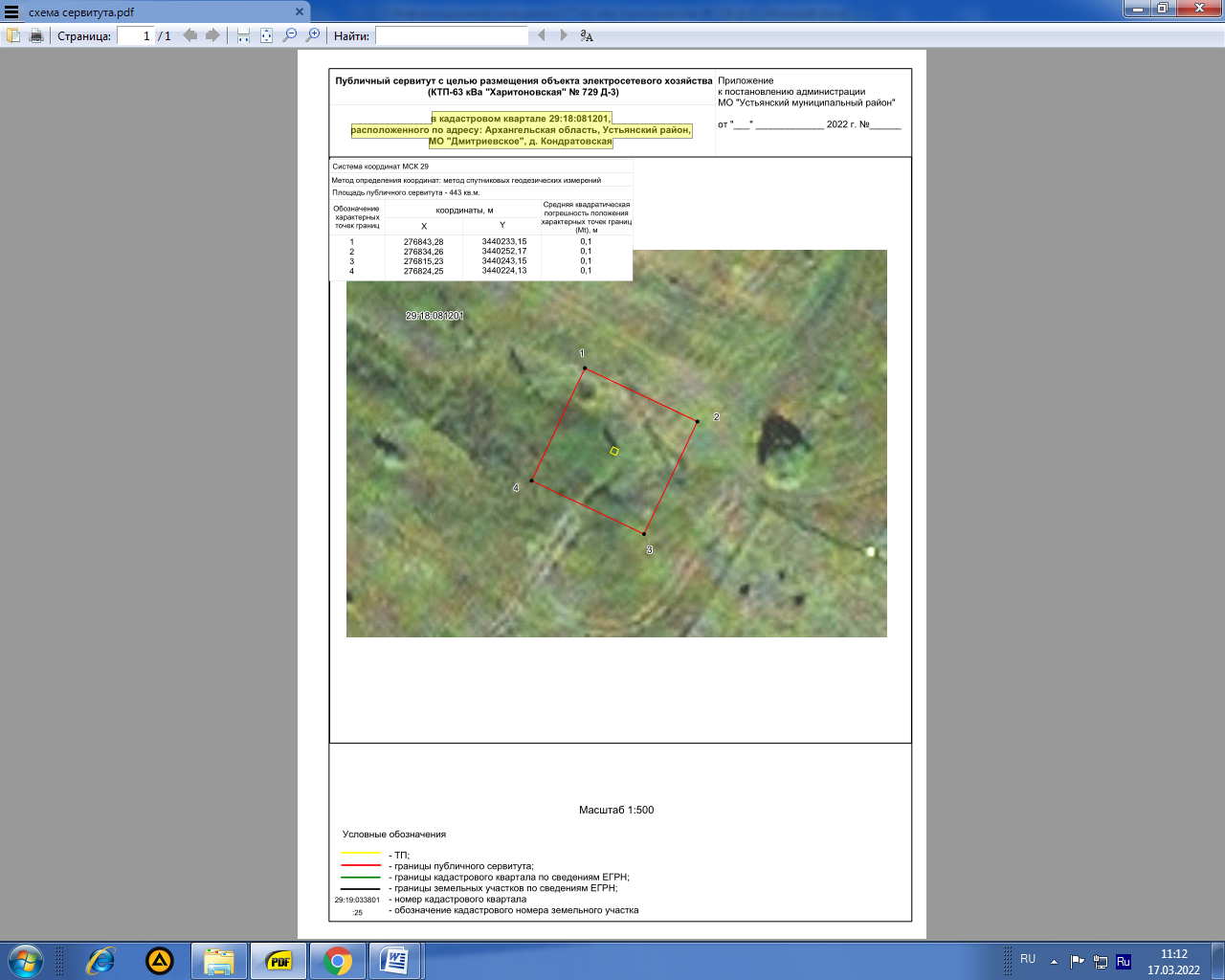 